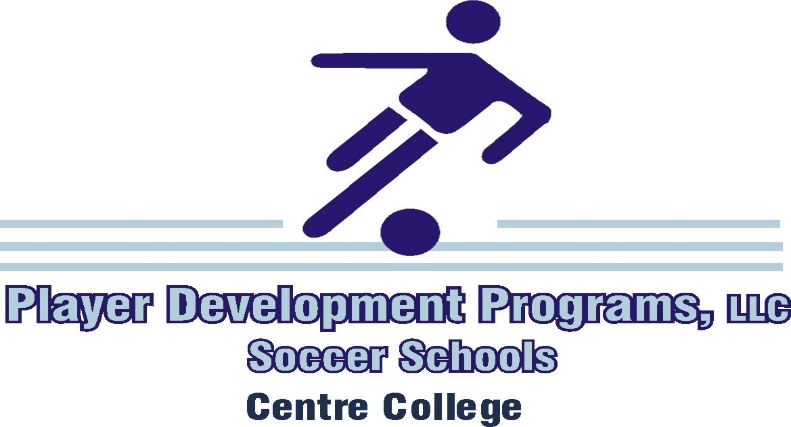 The 32nd Annual Senior School at Centre College, July 11 - 14, 2021July 11, Sunday9:30 - 11:00 Residential Camper Registration - Front of Sutcliffe Athletic Center10:45 - 11:30 Commuter Camper Registration - Front of Sutcliffe Athletic Center11:45 Mandatory All - Camp Meeting - Front of Sutcliffe Athletic Center12:00 Safety Review & Team Warm-Up / Keeper Edge Technical Review12:45 Lunch2:00 - 3:30 Skill Training & Challenges / Keeper Edge Session3:45 - 4:45 4 vs. 4 Tournament / Keeper Edge Session5:00 Dinner6:00 - 7:15 Game 7:30 - 8:45 Game9:15 Mandatory All Residential Camper Meeting - Front of Dorms10:45 Own Room11:00 Lights OutJuly 12, Monday8:00 Residential Camper Breakfast9:00 Mandatory All - Camp Meeting - Front of Sutcliffe Athletic Center9:30 - 11:00 Training Session / Keeper Edge Session11:15 - 12:00 SSG / Keeper Edge Session12:15 Lunch1:15 - 2:30 Skill Training / Keeper Edge Session / Game3:00 - 4:15 Skill Training / Keeper Edge Session / Game5:00 Dinner6:00 - 7:15 Game 7:30 - 8:45 Game10:45 Own Room11:00 Lights OutJuly 13, Tuesday8:00 Residential Camper Breakfast9:00 Mandatory All - Camp Meeting - Front of Sutcliffe Athletic Center9:30 - 11:00 Training Session / Keeper Edge Session11:15 - 12:00 SSG / Keeper Edge Session12:15 Lunch1:15 - 2:30 Skill Training / Keeper Edge Session / Game3:00 - 4:15 Skill Training / Keeper Edge Session / Game5:00 Dinner6:00 - 7:15 Game 7:30 - 8:45 Game10:45 Own Room11:00 Lights OutJuly 14, Wednesday8:00 Residential Camper Breakfast9:00 Mandatory All - Camp Meeting - Front of Sutcliffe Athletic Center9:30 - 11:00 Training Session / Keeper Edge Session11:15 - 12:00 SSG / Keeper Edge Session12:15 Lunch1:15 - 2:30 Skill Training / Game3:00 - 4:15 Skill Training / Game5:00 Awards Ceremony - Front of Sutcliffe Athletic Center * Schedule subject to changewww.BurchSoccerCamps.comPlayer Development Programs Facebook